ÁRUVISSZAKÜLDÉSI ŰRLAP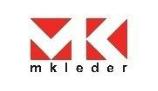 Amennyiben bármilyen okból elégedetlen a vásárolt termék(ek)kel, 14 napon belül visszaküldheti. A kézhezvételtől számított 14 napon belül postára adott, eredeti állapotában visszaküldött terméket visszavesszük, annak értékében a *készlettől függően, pénzvisszafizetést, vagy levásárolható utalványt biztosítunk.A VISSZAKÜLDÉSHEZ KÉRJÜK KÖVESSE AZ ALÁBBI EGYSZERŰ LÉPÉSEKET:1.) Jelen űrlapot figyelmesen töltse ki! Ügyeljen a ren-delésszám megadására, amelyet a rendelés visszaigazoló e-mail üzenet fejlécében talál. Nagyon fontos, hogy az áruvisszaküldési űrlapot a visszaküldött csomaggal együtt juttassa vissza hozzánk, megkönnyítve számunkra a gyorsabb feldolgozást!2.) Kérjük győződjön meg arról, hogy a visszaküldendő ter-mék(ek) megfelelnek-e a visszaküldési feltételeknek!3.) A terméke(ke)t gondosan csomagolja vissza, és címezze a megjelölt termékvisszaküldési címre!Tartsa meg a visszaküldött csomag követési számát, hogy a cso-magja biztosan elérjen hozzánk. A meg nem érkezett csoma-gokért felelősséget nem vállalunk!ÁRUVISSZAVÉTEL FELTÉTELEI:4.) A termék(ek) visszaküldése és szállítási költsége minden esetben a vevő felelőssége. A visszáru postaköltségét az MK Leder kizárólag sérült vagy tévesen küldött áru esetén állja!5.) Amint a visszáru megérkezik, a termék(ek)et megvizs-gáljuk, hogy ugyanolyan állapotban van(nak)-e, mint kiszállításkor, és amennyiben a termék megfelel a kritériumoknak, megkezdjük a visszaküldés feldolgozását, e-mailben értesítjük, illetve banki átutalással visszatérítjük az összeget 14 napon belül.További információkért vagy segítségért kérjük látogasson el az mkleder.hu honlapunkra, vagy írjon nekünk az info@mkleder.hu e-mail címre.Az MK LEDER fenntartja a jogot a visszáru elutasítására, amennyiben az alábbi feltételeknek nem felel meg:•	Rendelkezik az eredeti címkékkel, tartozékokkal	•	A csomag a kézhezvételtől számított 14 napon belül feladásraA termék használatlan, sérülésmentesA visszáru nem foltos és nem szennyezettTERMÉKVISSZAKÜLDÉSI CÍM:MK LEDER – ÁRKÁD SZEGED 6724 Szeged, Londoni krt. 3. -1.szint 011. sz.kerültVISSZAKÜLDÉS OKA:Nem tetszik a termékA termék hibásÉrkezéskor a csomag sérült voltMás terméket kaptamAmennyiben a pénzvisszafizetést választotta, kérjük adja meg az alábbi adatokat:SZÁMLAVEZETŐ BANK NEVE:SZÁMLAVEZETŐ SZEMÉLY NEVE:AZ ÖN BANKSZÁMLASZÁMA:e-mail: info@mkleder.huVÁSÁRLÓ NEVE:RENDELÉSI SZÁM:RENDELÉSI SZÁM:RENDELÉSI SZÁM:TERMÉK NEVE:VISSZATÉRÍTÉS MÓDJA:TERMÉKCSERE *készlettől függő,(Ide írja be a visszaküldött termék nevét)(Válassza ki, mi a szándéka a visszaküldött termékkel)(Válassza ki, mi a szándéka a visszaküldött termékkel)(Válassza ki, mi a szándéka a visszaküldött termékkel)amennyiben más terméket szeretne,(Ide írja be a visszaküldött termék nevét)(Válassza ki, mi a szándéka a visszaküldött termékkel)(Válassza ki, mi a szándéka a visszaküldött termékkel)(Válassza ki, mi a szándéka a visszaküldött termékkel)kérjük írja ide a termék cikkszámátkérjük írja ide a termék cikkszámátpénzvisszafizetésutalványcserepénzvisszafizetésutalványcserepénzvisszafizetésutalványcsereMEGJEGYZÉS:Feladás dátuma:Aláírás: __________________________________Aláírás: __________________________________